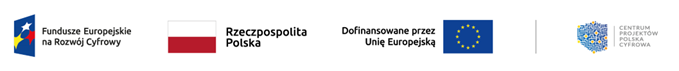 Regulamin Konkursu Grantowego
pn. “Cyberbezpieczny Samorząd”
Priorytet II: Zaawansowane usługi cyfrowe
Działanie 2.2. - Wzmocnienie krajowego systemu cyberbezpieczeństwa
Fundusze Europejskie na Rozwój Cyfrowy 2021-2027Warszawa, listopad 2023 r.§1 Słownik pojęć:Ankieta - „Ankieta Dojrzałości Cyberbezpieczeństwa w Jednostkach Samorządu Terytorialnego", opracowana przez Operatora, na potrzeby oceny poziomu dojrzałości cyberbezpieczeństwa u Grantobiorcy, dostępna na stronie internetowej Konkursu pn. „Cyberbezpieczny Samorząd”, wypełniana przez Grantobiorcę po zawarciu Umowy o powierzenie grantu oraz przy składaniu wniosku rozliczającego i każdorazowo przekazywana Operatorowi, stanowiąca załącznik nr 7 do dokumentacji konkursowej.FERC – Fundusze Europejskie na Rozwój Cyfrowy 2021-2027;Grant – środki finansowe, które Operator przekaże Grantobiorcy na podstawie Umowy o powierzenie grantu na realizację zadań określonych w art. 41 ust. 2 ustawy wdrożeniowej, czyli zadań służących osiągnięciu celu Projektu grantowego;Grantobiorca – podmiot, o którym mowa w art. 41 ust. 3 ustawy wdrożeniowej, czyli podmiot będący jednostką samorządu terytorialnego, wybrany w procesie otwartego naboru, ogłoszonego przez Beneficjenta; Grantodawca lub Beneficjent – podmiot, o którym mowa w art. 41 ust. 8 ustawy wdrożeniowej, Centrum Projektów Polska Cyfrowa (dalej jako CPPC);JST – jednostki samorządu terytorialnego uprawnione do wnioskowania o Grant w ramach Konkursu Grantowego; Komisja Przyznająca Granty lub KPG – komisja zatwierdzająca listę rankingową Wniosków o przyznanie grantu według zasad określonych w niniejszym Regulaminie;Konkurs Grantowy lub Konkurs – otwarty nabór, o którym mowa w art. 41 ust. 3 prowadzony przez Operatora w celu wyłonienia Grantobiorców;LSI – aplikacja służąca do kompleksowej obsługi Wniosków o przyznanie grantu (w zakresie składania Wniosków, oceny Wniosków, komunikacji między Operatorem a Wnioskodawcą grantu), dostępna na stronie internetowej Projektu grantowego oraz na stronie https://lsi.cppc.gov.pl/beneficjent;Operator lub Partner – podmiot, o którym mowa w art. 39 ust. 2 ustawy wdrożeniowej, czyli Naukową i Akademicką Sieć Komputerowa – Państwowy Instytut BadawczyProjekt - przedsięwzięcie realizowane przez Grantobiorcę opisane we Wniosku o przyznanie grantu, finansowane ze środków wskazanych w ust. 5 i realizujące cele określone w Projekcie grantowym;Projekt grantowy – przedsięwzięcie, o którym mowa w art. 41 ust. 2 ustawy wdrożeniowej realizowane przez CPPC pod nazwą „Cyberbezpieczny Samorząd”; Regulamin Konkursu Grantowego lub Regulamin – niniejszy Regulamin naboru;Strona internetowa Projektu grantowego - http://www.gov.pl/cppc/cyberbezpieczny-samorzad;SZOP - Szczegółowy Opis Priorytetów Programu Fundusze Europejskie na Rozwój Cyfrowy 2021-2027;Umowa o powierzenie grantu – umowa, o której mowa w art. 41 ust. 7 ustawy wdrożeniowej zawarta pomiędzy Grantobiorcą i Grantodawcą określająca w szczególności przedmiot umowy, zadania Grantobiorcy objęte Grantem, kwotę Grantu, okres realizacji Umowy o powierzenie grantu, warunki przekazania i rozliczenia grantu;Ustawa wdrożeniowa - ustawa z dnia 28 kwietnia 2022 r. o zasadach realizacji zadań finansowanych ze środków europejskich w perspektywie finansowej 2021-2027 (Dz.U. 2022 poz. 1079);Wniosek o przyznanie grantu lub Wniosek – wniosek złożony przez podmiot uprawniony w celu uzyskania grantu (którego wzór stanowi załącznik nr 1) złożony za pośrednictwem aplikacji do składania wniosków, dostępnej na stronie: www.gov.pl/cppc/cyberbezpieczny-samorzad;Wnioskodawca grantu – podmiot, będący jednostką samorządu terytorialnego, aplikujący o Grant na realizację Projektu, który złożył za pomocą LSI Wniosek o przyznanie grantu;Wskaźniki projektu – wskaźniki projektu (których wzór stanowi załącznik nr 9 do Regulaminu Konkursu Grantowego).§2 Podstawy prawneKonkurs Grantowy jest organizowany w oparciu o następujące akty prawne:Rozporządzenie Parlamentu Europejskiego i Rady (UE) 2021/1060 z 24.06.2021 r. ustanawiające wspólne przepisy dotyczące Europejskiego Funduszu Rozwoju Regionalnego, Europejskiego Funduszu Społecznego Plus, Funduszu Spójności, Funduszu na rzecz Sprawiedliwej Transformacji i Europejskiego Funduszu Morskiego, Rybackiego i Akwakultury, a także przepisy finansowe na potrzeby tych funduszy oraz na potrzeby Funduszu Azylu, Migracji i Integracji, Funduszu Bezpieczeństwa Wewnętrznego i Instrumentu Wsparcia Finansowego na rzecz Zarządzania Granicami i Polityki Wizowej (Dz. Urz. UE L 231, s. 159, ze sprost.), zwany dalej „rozporządzeniem ogólnym”;Ustawa z dnia 28 kwietnia 2022 r. o zasadach realizacji zadań finansowych ze środków europejskich w perspektywie finansowej 2021-2027 (Dz. U. z 2022 r. poz. 1079 ze zm.);Program Fundusze Europejskie na Rozwój Cyfrowy 2021-2027, zwany dalej „FERC lub Program”, przyjęty decyzją wykonawczą Komisji Europejskiej z dnia 18 listopada 2022 r.;Ustawa z dnia 5 września 2016 r. o usługach zaufania oraz identyfikacji elektronicznej (t.j. Dz. U. z 2021 r. poz. 1797);Ustawa z dnia 5 lipca 2018 r. o krajowym systemie cyberbezpieczeństwa (t.j. Dz. U. z 2023 r. poz. 913).§3 Informacje ogólneCelem Konkursu Grantowego jest wybór podmiotów, którym zostanie udzielony grant na realizację zadań służących osiągnięciu celu Projektu grantowego.
Celem Projektu grantowego jest wsparcie JST w zakresie realizacji usług publicznych na drodze teleinformatycznej, poprzez zwiększenie cyfryzacji jednostek samorządu terytorialnego wraz z jednostkami podległymi (z ograniczeniem do jednostek sektora publicznego, z wyłączeniem placówek ochrony zdrowia) w kontekście zwiększenia poziomu cyberbezpieczeństwa. Cel Projektu grantowego wpisuje się w cele FERC oraz cele określone w SZOP.Grantodawca przyzna Grantobiorcy Grant na zadania w ramach poniżej wskazanych obszarów:obszar organizacyjny - środki można przeznaczyć na następujące działania (usługi):opracowanie, wdrożenie, przegląd, aktualizacja dokumentacji Systemu Zarządzania Bezpieczeństwem Informacji (SZBI), w tym między innymi wprowadzenie lub aktualizacja polityk bezpieczeństwa informacji (PBI), na analizy ryzyka (w tym opracowanie i wdrożenie metodyk), np. procedury: obsługi incydentów, ciągłości działania i zarządzania kryzysowego, stosowania kryptografii i szyfrowania, kontroli dostępu, bezpieczeństwa pracy zdalnej, używania urządzeń mobilnych, itp.,audyt SZBI, audyt zgodności KRI/uoKSC przez wykwalifikowanych audytorów, (re‑)certyfikacja SZBI na zgodność z normami;obszar kompetencyjny - środki można przeznaczyć na następujące działania (usługi):podstawowe szkolenia (lub dostęp do platform szkoleniowych) budujące świadomość cyberzagrożeń i sposobów ochrony dla pracowników JST,szkolenia z zakresu cyberbezpieczeństwa dla wybranych przedstawicieli kadry JST, istotnych z punktu widzenia wdrażanej polityki bezpieczeństwa informacji i systemu zarządzania bezpieczeństwem informacji,szkolenia specjalistyczne dla kadry zarządzającej i informatyków w zakresie zastosowanych (planowanych do zastosowania) środków bezpieczeństwa w ramach Projektu,szkolenia powiązane z testami socjotechnicznymi, które będą weryfikować świadomość zagrożeń i reakcji personelu, w szczególności reagowanie specjalistów posiadających odpowiednie obowiązki w ramach SZBI w zgodzie z przyjętymi procedurami;obszar techniczny - środki można przeznaczyć na następujące działania (usługi):zakup, wdrożenie i utrzymanie systemów teleinformatycznych, w tym urządzeń, oprogramowania i usług zapewniających prewencję, detekcję i reakcję na zagrożenia cyberbezpieczeństwa, z niezbędnym wsparciem producenta,zakup, wdrożenie i utrzymanie rozwiązań ciągłego monitorowania bezpieczeństwa, skanery podatności, zarządzanie podatnościami, zarządzanie zasobami IT i aktywami podlegającymi ochronie oraz innych rodzajów narzędzi wymienionych poniżej w katalogu klas rozwiązań,zakup, wdrożenie, konfiguracja oraz utrzymanie urządzeń i oprogramowania z zakresu cyberbezpieczeństwa,zakup usług wsparcia realizowanych przez zewnętrznych ekspertów z zakresu cyberbezpieczeństwa,zakup, wdrożenie i utrzymanie systemów lub usług na potrzeby operacyjnych centrów cyberbezpieczeństwa (SOC), także jako element Centrum Usług Wspólnych,zakup testów i badań bezpieczeństwa, dostępu do informacji bezpieczeństwa (np. ang. feeds) oraz inne usługi integracyjne dotyczące obszaru cyberbezpieczeństwa.Grantobiorca jest zobowiązany do przeprowadzenia audytu wdrożonego systemu zarządzania bezpieczeństwem informacji w związku z obowiązkiem ciążącym na kierownictwie podmiotu publicznego zgodnie z zapisami w § 20 ust. 2 pkt 14 rozporządzenia w sprawie Krajowych Ram Interoperacyjności, minimalnych wymagań dla rejestrów publicznych i wymiany informacji w postaci elektronicznej oraz minimalnych wymagań dla systemów teleinformatycznych (Dz.U.2017 poz. 2247), zwanego dalej „rozporządzeniem KRI”, zgodnie z poniższymi warunkami:zakres audytu systemu bezpieczeństwa informacji wdrożonego w urzędzie JST obejmie zgodność z kryteriami zawartymi w § 20 ust. 2 ww. rozporządzenia KRI lub zgodność z wymaganiami normy PN-ISO/IEC 27001;raport z audytu zostanie podpisany przez audytora dokonującego audyt systemu bezpieczeństwa informacji wdrożonego w urzędzie JST i dostarczony do Grantobiorcy;niezwłocznie po uzupełnieniu i podpisaniu raportu z audytu, Grantobiorca zobowiązany jest uzupełnić wniosek rozliczający projekt o dodatkowy załącznik nr 6 do Regulaminu Konkursu Grantowego oraz przekazać całość do Operatora za pośrednictwem aplikacji dedykowanej do rozliczeń;audyt systemu bezpieczeństwa informacji wdrożonego u Grantobiorcy zostanie przeprowadzony na wniosek Grantobiorcy przez:audytora zewnętrznego posiadającego przynajmniej jeden z certyfikatów określonych w rozporządzeniu Ministra Cyfryzacji z dnia 12 października 2018 r. w sprawie wykazu certyfikatów uprawniających do przeprowadzenia audytu (Dz.U.2018 poz. 1999) lub;audytora wewnętrznego posiadającego przynajmniej jeden z certyfikatów określonych w rozporządzeniu Ministra Cyfryzacji z dnia 12 października 2018 r. w sprawie wykazu certyfikatów uprawniających do przeprowadzenia audytu (Dz.U.2018 poz. 1999) lub będącego audytorem zewnętrznym systemu zarządzania bezpieczeństwem informacji według normy PN-ISO/IEC 27001;przeprowadzenie audytu systemu bezpieczeństwa informacji wdrożonego u Grantobiorcy i przekazanie do Operatora raportu z audytu wraz z załącznikiem nr 6 do Regulaminu Konkursu Grantowego, nastąpi na zakończenie realizacji Projektu (jako załączniki do wniosku rozliczającego projekt).Niniejszy Regulamin określa szczegółowe zasady powierzania Grantów w ramach Konkursu Grantowego.Konkurs Grantowy jest prowadzony na terenie całej Polski.Konkurs Grantowy przeprowadzany jest jawnie, z zapewnieniem publicznego dostępu do informacji o zasadach jego przeprowadzania oraz listy rankingowej Projektów, które otrzymały Grant.Nabór Wniosków odbędzie się w ramach otwartego naboru grantowego.Grantobiorcy będą realizowali Projekty na podstawie Umowy o powierzenie grantu, zawartej z Grantodawcą.Warunki dotyczące okresu realizacji Projektu:okres realizacji Projektu wynosi maksymalnie 24 miesiące od dnia wejścia w życie Umowy o powierzenie grantu, jednak nie później niż do 30.06.2026 r.;dopuszcza się kwalifikowalność wydatków poniesionych w okresie od 1.06.2023 r. do dnia zakończenia realizacji Projektu określonego w Umowie o powierzenie grantu.Wniosek o przyznanie grantu uznaje się za złożony, jeśli spełnia następujące warunki:został złożony w terminie, o którym mowa w § 5 ust. 1, pkt 3.został złożony zgodnie z zasadami określonymi w § 5 ust. 2.Na podstawie art. 4 pkt 7 ustawy z dnia 5 lipca 2018 r. o krajowym systemie cyberbezpieczeństwa (t.j. Dz. U. z 2023 r. poz. 913) krajowy system cyberbezpieczeństwa obejmuje jednostki sektora finansów publicznych, o których mowa w art. 9 pkt 1–6, 8, 9, 11 i 12 ustawy z dnia 27 sierpnia 2009 r. o finansach publicznych (Dz. U. z 2023 r. poz. 1270 z późn. zm.).
Zgodnie z art. 9 pkt 2 ustawy o finansach publicznych, sektor finansów publicznych tworzy jednostki samorządu terytorialnego oraz ich związki. Działalność z zakresu cyberbezpieczeństwa stanowi część zasadniczych funkcji państwa i w związku z tym art. 107 ust. 1 Traktatu o Funkcjonowaniu Unii Europejskiej dotyczący pomocy publicznej nie ma zastosowania, ponieważ w tym zakresie jednostki samorządu terytorialnego działają sprawując władzę publiczną.
Obowiązek zapewnienia bezpieczeństwa publicznego, w tym cyberbezpieczeństwa, wynika również z ustaw ustrojowych każdej jednostki samorządu terytorialnego.§4 Podmioty uprawnione do udziału w Konkursie Grantowym i zasady finansowania projektówDo udziału w Konkursie Grantowym uprawnione są JST wraz z jednostkami podległymi (z ograniczeniem do jednostek sektora publicznego, z wyłączeniem placówek ochrony zdrowia) – zgodnie z listą Wnioskodawców grantu publikowaną w dniu ogłoszenia naboru.Alokacja na Granty w Konkursie Grantowym pn. “Cyberbezpieczny Samorząd” wynosi 1 762 235 453,00 PLN (w tym środki unijne w wysokości 1 465 303 702,00 PLN i środki z budżetu państwa w wysokości 296 931 751,00 PLN).Maksymalna intensywność dofinansowania Projektu „Cyberbezpieczny Samorząd” może wynosić do 100% kosztów kwalifikowalnych.W przypadku gmin minimalna wysokość Grantu dla jednego Grantobiorcy wynosi 200 000 PLN, natomiast maksymalna wysokość Grantu wynosi 850 000 PLN. W przypadku powiatów i województw wysokość Grantu wynosi 850 000 PLN. Wysokość wkładu własnego zależna jest od współczynnika zamożności danego JST.Wysokość dofinansowania w ramach Grantów dla poszczególnych JST zostanie określona zgodnie z metodologią opartą o wskaźniki G/P/W „wskaźnik podstawowych dochodów podatkowych na 1 mieszkańca gminy/powiatu/województwa przyjęty do obliczania subwencji wyrównawczej w 2023 r.”, publikowany przez Ministerstwo Finansów, a także liczbę mieszkańców w danej jednostce. Wartość wskaźnika dla kraju w 2023 r. wynosi G = 2246,66, P = 312,20 i W = 412,86. Kwota dofinansowania dla gminy/powiatu/województwa uzależniona jest od stosunku wskaźnika dla danego G/P/W do wskaźnika oszacowanego dla kraju i wyrażona jest następującym wzorem:GMINYMetodologia wyliczenia wysokości Grantu dla gminy:Dane wyjściowe:Wysokość Grantu w przedziale od 200 000 PLN do 850 000 PLN;G – wskaźnik podstawowych dochodów podatkowych na 1 mieszkańca przyjęty do obliczenia subwencji wyrównawczej w 2023 r. (Wskaźniki dochodów podatkowych); L – liczba mieszkańców w gminie za rok 2022 (Główny Urząd Statystyczny / Obszary tematyczne / Ludność / Ludność / Powierzchnia i ludność w przekroju terytorialnym w 2022 roku); Eksperymentalny współczynnik najlepszego dopasowania realnej wartości Grantu:
WDGR = 81,9127986GR – wysokość Grantu, o który może ubiegać się gmina.Wzór na wysokości Grantu: GR = L * WDGR
Jeżeli:GR < 200 000 PLN – należy przyjąć, że wysokość Grantu wynosi 200 000 PLN, więc GR = 200 000 PLN;GR > 850 000 PLN – należy przyjąć, że wysokość Grantu wynosi 850 000 PLN, więc GR = 850 000 PLN.Metodologia wyliczenia udziału budżetu państwa Dane wyjściowe:Średnia wartość wskaźnika dla kraju w 2023 r. wynosi: Gśr = 1 745,00 PLN;Minimalna wartość wskaźnika dla kraju w 2023 r. wynosi: Gmin = 541,00 PLN;G – wskaźnik dochodu podatkowego wybranej gminy;Eksperymentalny współczynnik najlepszego dopasowania realnej wartości udziału BP:
WDBP = 0,04297004;UBP – procentowy udział BP;WBP – wkład BP.Wzór na % udział BP: UBP = 0,2 – (WDBP * (G – Gmin) / Gśr)
% udziału BP (UBP) należy zaokrąglić w górę lub w dół do liczb całkowitych, np. 0,191234 to 19% , a 0,195111 to 20%Wzór na określenie wkładu BP w kwocie grantu: WBP = UBP * GRMetodologia wyliczenia wysokości wkładu własnegoDane wyjściowe:Średnia wartość wskaźnika dla kraju w 2023 r. wynosi: Gśr = 1 745,00 PLN;Minimalna wartość wskaźnika dla kraju w 2023 r. wynosi: Gmin = 541 PLN;Eksperymentalny współczynnik najlepszego dopasowania realnej wartości wkładu JST:
WDWWł = 0,08186523;WG – procentowy udział gminy, wkład własny.Wzór na % udział wkładu własnego JST:Jeżeli:współczynnik G dla danej gminy jest równy lub większy od średniej wartości wskaźnika dla kraju (Gśr): G >= Gśr wówczas % udział wkładu własnego liczy się według następującego wzoru: WG = WDWWł * (G – Gmin) / Gśr.
% udziału wkładu własnego JST może wynieść maksymalnie 20%, więc w przypadku wyższych wartości należy przyjąć 20%;współczynnik G dla danej gminy jest mniejszy od średniej wartości wskaźnika dla kraju (Gśr) wówczas % wkładu własnego gminy wynosi 0: G < Gśr to WG = 0%Wzór na określenie wysokości wkładu własnego JST: WWWŁ = GR * WG / (100% - WG).Wysokość wkładu własnego JST (WWWŁ) należy zaokrąglić w dół do liczby całkowitej, np. 12 765,90 PLN to 12 765 PLNPOWIATYMetodologia wyliczenia udziału budżetu państwaDane wyjściowe:Średnia wartość wskaźnika dla kraju w 2023 r. wynosi: Pśr = 223,80 PLN;Minimalna wartość wskaźnika dla kraju w 2023 r. wynosi: Pmin = 122,14 PLN;P – wskaźnik dochodu podatkowego wybranego powiatu;Eksperymentalny współczynnik najlepszego dopasowania realnej wartości udziału BP:
WDBP = 0,06973808;UBP – procentowy udział BP;WBP – wkład BP;GR – wysokość grantu, o który może ubiegać się powiat: GR = 850 000 PLN.Wzór na % udział BP: UBP = 0,2 – (WDBP * (P – Pmin) / Pśr)
% udziału BP (UBP) należy zaokrąglić w górę lub w dół do liczb całkowitych, np. 0,191234 to 19%, a 0,195111 to 20% Wzór na określenie wkładu BP w kwocie grantu: WBP = UBP * GRMetodologia wyliczenia wysokości wkładu własnegoDane wyjściowe:Średnia wartość wskaźnika dla kraju w 2023 r. wynosi: Pśr = 223,80 PLN;Minimalna wartość wskaźnika dla kraju w 2023 r. wynosi: Pmin = 122,14 PLN;P – wskaźnik dochodu podatkowego wybranego powiatu;Eksperymentalny współczynnik najlepszego dopasowania realnej wartości wkładu JST:
WDWWł = 0,130762WP – procentowy udział powiatu, wkład własny.Wzór na % udział wkładu własnego JST:
Jeżeli:współczynnik P dla danego powiatu jest równy lub większy od średniej wartości wskaźnika dla kraju (Pśr): P >= Pśr, wówczas % udział wkładu własnego liczy się według następującego wzoru: WP = WDWWł * (P – Pmin) / Pśr.
% udziału wkładu własnego JST może wynieść maksymalnie 20%, więc w przypadku wyższych wartości należy przyjąć 20%współczynnik P dla danego powiatu jest mniejszy od średniej wartości wskaźnika dla kraju (Pśr) wówczas % wkładu własnego powiatu wynosi 0: P < Pśr, to WP = 0%Wzór na określenie wysokości wkładu własnego JST: WWWŁ = GR * WP / (100% - WP).Wysokość wkładu własnego JST (WWWŁ) należy zaokrąglić w dół do liczby całkowitej, np. 12 765,90 PLN to 12 765 PLNWOJEWÓDZTWAMetodologia wyliczenia udziału budżetu państwaDane wyjściowe:Średnia wartość wskaźnika dla kraju w 2023 r. wynosi: Wśr = 339,27 PLN;Minimalna wartość wskaźnika dla kraju w 2023 r. wynosi: Wmin = 186,85 PLN;W – wskaźnik dochodu podatkowego wybranego województwaEksperymentalny współczynnik najlepszego dopasowania realnej wartości udziału BP:
WDBP = 0,0690623;UBP – procentowy udział BP;WBP – wkład BP;GR – wysokość grantu, o który może ubiegać się województwo: GR = 850 000 PLN.Wzór na % udział BP: UBP = 0,2 – (WDBP * (W – Wmin) / Wśr)
% udziału BP (UBP) należy zaokrąglić w górę lub w dół do liczb całkowitych, np. 0,191234 to 19%, a 0,195111 to 20% Wzór na określenie wkładu BP w kwocie grantu: WBP = UBP * GRMetodologia wyliczenia wysokości wkładu własnegoDane wyjściowe:Średnia wartość wskaźnika dla kraju w 2023 r. wynosi: Wśr = 339,27 PLN;Minimalna wartość wskaźnika dla kraju w 2023 r. wynosi: Wmin = 186,85 PLN;W – wskaźnik dochodu podatkowego wybranego województwa;Eksperymentalny współczynnik najlepszego dopasowania realnej wartości wkładu JST:
WDWWł = 0,106205;WW – procentowy udział powiatu, wkład własny.Wzór na % udział wkładu własnego JST:
Jeżeli:współczynnik P dla danego powiatu jest równy lub większy od średniej wartości wskaźnika dla kraju (Wśr): W >= Wśr, wówczas % udział wkładu własnego liczy się według następującego wzoru: WW = WDWWł * (W – Wmin) / Wśr.
% udziału wkładu własnego JST może wynieść maksymalnie 20%, więc w przypadku wyższych wartości należy przyjąć 20%;współczynnik W dla danego województwa jest mniejszy od średniej wartości wskaźnika dla kraju (Wśr) wówczas % wkładu własnego województwa wynosi 0:
W < Wśr, to WW = 0%.Wzór na określenie wysokości wkładu własnego JST: WWWŁ = GR * WW / (100% - WW).Wysokość wkładu własnego JST (WWWŁ) należy zaokrąglić w dół do liczby całkowitej, np. 12 765,90 PLN to 12 765 PLNDo wydatków kwalifikowanych w ramach Grantu zalicza się w szczególności:środki trwałe/dostawy:sprzęt informatyczny i Urządzenia bezpieczeństwa:Firewall sieciowy;WAF (Web Application Firewall);SIEM (Security Information and Event Management);UTM (Unified Threat Management);IPS (Intrusion Prevention System);IDS (Intrusion Detection System);VPN (Virtual Private Network);NAC (Network Access Control);proxy sprzętowe;serwer;serwer do wykonywania kopii zapasowych;macierz dyskowa;dyski twarde do macierzy dyskowej;Network Attached Storage (NAS);Storage Area Network (SAN);Web Secure Gateway;Email Secure Gateway;generator prądu;UPS;ochrona AntyDDoS;zarządzalne urządzenia sieciowe z obsługą VLAN, MACsec, standardu 802.1X;wartości niematerialne i prawne, w szczególności:wartości niematerialne i prawne, takie jak: autorskie prawa majątkowe lub licencje, w tym subskrypcyjne, na korzystanie z oprogramowania, w tym systemowego o przewidywanym okresie używania dłuższym niż rok; prawa do dokumentacji, raportów, opracowań. Koszty kwalifikowane będą tylko w okresie realizacji Projektu:oprogramowanie antywirusowe;oprogramowanie typu EDR (Endpoint Detection and Response);oprogramowanie typu XDR (Extended Detection and Response);oprogramowanie do wykonywania kopii zapasowych;oprogramowanie antyspamowe;oprogramowanie WAF (Web Application Firewall);oprogramowanie SIEM (Security Information and Event Management);oprogramowanie Menadżera logów;oprogramowanie do zarządzania podatnościami;programowanie przeciwdziałającemu wyciekowi danych (DLP – Data Leak Prevention);oprogramowanie do zarządzania uprzywilejowanemu dostępowi (PAM- Privileged Access Management);oprogramowanie Web Secure Gateway;oprogramowanie Email Secure Gateway;oprogramowanie do zarządzania tożsamością i dostępem;oprogramowanie centralnego menadżera haseł;oprogramowanie do monitorowania infrastruktury informatycznej;oprogramowanie do zarządzania i aktualizacji systemów operacyjnych i oprogramowania na stacjach roboczych, serwerach, urządzeniach sieciowych;oprogramowanie do badania podatności systemów informatycznych;oprogramowanie do badania podatności serwisów WWW;oprogramowanie do badania podatności w kodzie aplikacji;oprogramowanie typu sandbox do badania bezpieczeństwa aplikacji oraz plików;oprogramowanie do analizy po włamaniowej;oprogramowanie do ochrony przed ransomware;usługi zewnętrzne, w szczególności:przygotowanie Projektu: sfinansowanie przygotowania Projektu opracowanego przez specjalistów / organizacje, w których osoba odpowiedzialna za przygotowania Projektu posiada stosowną wiedzę i m.in. 2 letnie doświadczenie we wnioskowanym zakresie oraz co najmniej 1 (jeden) certyfikat świadczący o posiadanej wiedzy w danym zakresie. Koszty będą kwalifikowane tylko w okresie realizacji projektu;usługi informatyczne. Pokrycie kosztów zwiększających poziom bezpieczeństwa informacji, tj. wzmocnienie odporności oraz zdolności do skutecznego zapobiegania i reagowania na incydenty w systemach informatycznych tylko w okresie realizacji Projektu:usługa poczty elektronicznej w chmurze obliczeniowej typu IaaS, SaaS, PaaS z elementami bezpieczeństwa;usługa testowania bezpieczeństwa infrastruktury sieciowej;usługa testowania bezpieczeństwa serwisów internetowych;usługa testowania bezpieczeństwa aplikacji;usługa w chmurze obliczeniowej typu IaaS, SaaS, PaaS w zakresie sandbox do badania bezpieczeństwa aplikacji oraz plików;usługa w chmurze obliczeniowej typu IaaS, SaaS, PaaS dotycząca bezpieczeństwa sieciowego;usługi wspomagające realizację Projektu, w szczególności usługi doradcze podmiotów posiadających stosowne kwalifikacje i min. 2 letnim doświadczeniem w prowadzeniu projektów z obszaru cyberbezpieczeństwa oraz stosowne certyfikaty lub równoważne poświadczenia (np. Kwalifikację zawodową) potwierdzające możliwość wykonania zlecenia. Kwalifikowalność kosztów tylko w okresie realizacji Projektu;szkolenia: zakup i organizacja szkoleń stacjonarnych lub/ i online dedykowanych dla pracowników JST zorganizowanych przez jednostki posiadające stosowną wiedzę oraz m.in. 2 letnie doświadczenie w przygotowaniu i przeprowadzeniu szkoleń budujących i wzmacniających świadomość cyberzagrożeń. Kwalifikowalność kosztów tylko w okresie realizacji Projektu;informacja i promocja: pokrycie kosztów przygotowania i wyprodukowania (drukowanych i elektronicznych) materiałów promocyjnych i informacyjnych upowszechniających świadomość o zagrożeniach cybernetycznych, np.: sfinansowanie przygotowania newslettera dla pracowników; przygotowanie periodyku o cyberhigienie dla pracowników; materiałów budujących i wzmacniających świadomość o zagrożeniach cybernetycznych.Do wydatków niekwalifikowalnych w ramach Grantu zaliczają się:do współfinansowania nie kwalifikują się wszelkie wydatki określone w podrozdziale 3.3. Katalogu wydatków kwalifikowanych II priorytetu programu Fundusze Europejskie na Rozwój Cyfrowy 2021-2027;do współfinansowania nie kwalifikują się wszelkie wydatki na zakup, dostawę lub usługi, które nie służą bezpośrednio wsparciu cyberbezpieczeństwa w JST, w szczególności:komputery stacjonarne i przenośne;urządzenia mobilne tj. smartfony lub tablety;akcesoria i urządzenia peryferyjne (np. drukarki, skanery, urządzenia wielofunkcyjne, kserokopiarki, klawiatury, myszy);materiały eksploatacyjne;oprogramowanie biurowe, z wyłączeniem systemów operacyjnych niezbędnych do instalacji i utrzymania systemów bezpieczeństwa;szkolenia informatyczne niezwiązane z cyberbezpieczeństwem, np. szkolenia z obsługi oprogramowania biurowego;usługi dostępu do internetu, abonamenty telefoniczne.W celu rozliczenia Grantu, Grantobiorca składa Operatorowi wniosek rozliczający za pośrednictwem aplikacji udostępnionej Grantobiorcy, do którego załącza faktury (skany, kopie), protokół/protokoły odbioru sprzętu/oprogramowania/usługi, z wyszczególnionymi ilościami oraz specyfikacją zakupionego sprzętu/oprogramowania/usług. Na potwierdzenie ubezpieczenia sprzętu zostanie przedstawiona polisa obejmująca zadeklarowany sprzęt. W zakresie potwierdzenia prawidłowości wyboru dostawców i wykonawców – na żądanie Grantodawcy, Grantobiorca przedłoży dokumentację z postępowania o udzielenie zamówienia, przeprowadzonego zgodnie z Wytycznymi w zakresie kwalifikowalności wydatków w ramach Europejskiego Funduszu Rozwoju Regionalnego, Europejskiego Funduszu Społecznego oraz Funduszu Spójności na lata 2021-2027 lub ustawą z dnia 11 września 2019 r. - Prawo zamówień publicznych (Dz. U. z 2022 r. poz. 1710 z późn. zm.).Grantobiorca ma obowiązek dostarczenia wraz z wnioskiem rozliczającym Projekt raportu z audytu oraz Ankiety stanowiącej załącznik nr 6 do Regulaminu Konkursu Grantowego.Grantobiorca w ramach realizacji Projektu zobowiązany jest do realizacji wskaźników zgodnie z Załącznikiem nr 9 do Regulaminu.Grantobiorca jest zobowiązany do utrzymania efektów Projektu, w tym do opracowania oraz wdrożenia procedury monitorowania utrzymania efektów Projektu tj. utrzymania środków trwałych i usług nabytych w ramach Projektu przez okres 2 lat od dnia zakończenia Projektu oraz utrzymania trwałości Projektu (jeśli dotyczy). Za datę zakończenia Projektu rozumie się datę zaakceptowania przez Operatora końcowego rozliczenia Projektu.Grantobiorca nie posiada możliwości kwalifikowania podatku VAT w stosunku do wydatków, dla których odlicza się ten podatek częściowo wg proporcji ustalonej zgodnie z art. 90 ust. 2 ustawy o podatku od towarów i usług (Dz.U. z 2022 r. poz. 931 z późn. zm.). Wobec tego Grantobiorca nie ma możliwości częściowego odliczenia podatku VAT w realizowanym Projekcie.§5 Zasady i sposób wyboru Wnioskodawców grantuNabór Wniosków o przyznanie Grantów:Wnioskodawcy grantu zostaną wybrani w otwartym naborze, z zachowaniem zasady bezstronności i przejrzystości.Nabór Wniosków trwać będzie od 19.07.2023 r. do 14.12.2023 r. do godziny 16:00.
W uzasadnionych przypadkach nabór może zostać wydłużony. Beneficjent zastrzega w razie powstania oszczędności, możliwość przeprowadzenia naboru uzupełniającego. O przyznaniu Grantu w naborze uzupełniającym decyduje kolejność zgłoszeń do momentu wyczerpania alokacji. Wszelkie zmiany o długości trwania naboru będą publikowane na stronie internetowej Grantodawcy wraz ze wskazaniem terminów składania Wniosków o przyznanie grantów.Sposób składania Wniosków o przyznanie grantu:Wzór Wniosku o przyznanie grantu jest dostępny na stronie internetowej Konkursu Grantowego oraz stanowi załącznik nr 1 do Regulaminu.Wniosek o przyznanie grantu razem z załącznikiem nr 7 do Regulaminu Konkursu Grantowego należy wypełnić za pomocą systemu LSI, zamieszczonego na stronie internetowej Konkursu Grantowego pod adresem: www.gov.pl/cppc/cyberbezpieczny-samorzad.Złożenie Wniosku o przyznanie grantu jest możliwe wyłącznie przez Wnioskodawcę grantu, który we Wniosku o przyznanie grantu oświadczy, że zapoznał się z Regulaminem Konkursu i akceptuje jego zasady.Wnioskodawca grantu ma możliwość wycofania Wniosku o przyznanie grantu przesyłając za pośrednictwem LSI pismo z informacją o wycofaniu z Konkursu Grantowego, podpisane elektronicznie zgodnie z reprezentacją Wnioskodawcy grantu.Wnioskodawca grantu ma możliwość zwrócenia się z pisemną prośbą do Operatora za pośrednictwem LSI o przywrócenie terminu na złożenie Wniosku o przyznanie grantu w przypadku wystąpienia problemów technicznych w LSI, uniemożliwiających złożenie ww. wniosku w okresie trwania naboru wniosków. Wnioskodawca grantu zobowiązany jest wówczas do uprawdopodobnienia, że niezłożenie prawidłowo wypełnionego wniosku nastąpiło bez jego winy, a przyczyną była niemożność złożenia stosownej dokumentacji z uwagi na problemy techniczne, które wystąpiły w aplikacji służącej do kompleksowej obsługi Wniosków o przyznanie grantu. Wraz z wnioskiem o przywrócenie terminu, Wnioskodawca grantu zobligowany jest przesłać Wniosek o przyznanie grantu.Wnioskodawca grantu ma możliwość zwrócenia się z prośbą do Operatora o zmianę kontekstu dla konta w systemie LSI nie później niż 7 dni przed planowanym zakończeniem naboru do Konkursu Grantowego.Wnioskodawca grantu uprawniony jest do złożenia jednego wniosku w Konkursie Grantowym. W przypadku złożenia większej ilości wniosków, oceniany będzie ten złożony jako pierwszy.Sposób i zasady oceny Wniosków o przyznanie grantu:Ocena będzie dokonywana przez Komisję Przyznającą Granty. Po wstępnej walidacji Wniosku o przyznanie grantu możliwe będzie naniesienie poprawek przez Wnioskodawcę grantu zgodnie z uwagami KPG; W przypadku stwierdzenia oczywistych omyłek lub braków we Wniosku o przyznanie grantu uniemożliwiających przeprowadzenie oceny, w tym uwzględnienia w nim wydatków niezgodnych z zakresem kosztów kwalifikowalnych zgodnie z postanowieniami §4 ust. 6, KPG skieruje za pośrednictwem LSI do Wnioskodawcy grantu wezwanie, w zakresie omyłek/braków i sposobu ich uzupełnienia/poprawienia oraz naniesienia stosownych korekt we Wniosku o przyznanie grantu. Wnioskodawca grantu będzie miał 5 dni kalendarzowych od dnia otrzymania wezwania na usunięcie oczywistej omyłki, uzupełnienie braków lub modyfikację katalogu kosztów kwalifikowalnych;W przypadku braku modyfikacji katalogu kosztów kwalifikowalnych lub ich zakwestionowania przez Wnioskodawcę grantu, KPG przekazuje Wnioskodawcy grantu ponowne wezwanie do uzupełnienia/modyfikacji Wniosku o przyznanie grantu w terminie 4 dni kalendarzowych od dnia jego otrzymania wraz z adnotacją, iż niezastosowanie się do zaleceń skutkuje obniżeniem wartości kwoty Grantu o koszty niekwalifikowalne wskazane w wezwaniu;W przypadku, gdy we Wniosku o przyznanie grantu została określona pozycja niekwalifikująca się do sfinansowania, następuje usunięcie całej pozycji kosztowej. Jeżeli we Wniosku o powierzenie grantu wskazano grupę kosztów niekwalifikujących się do dofinansowania w ramach danego obszaru zgodnie z §3 ust. 2, kwota dofinansowania obniżana jest o 10% w ramach danego obszaru;W przypadku, gdy Wnioskodawca grantu nie zgadza się z decyzją KPG w zakresie kwalifikowalności wydatków i obniżenia wartości dofinansowania o koszty niekwalifikowalne, ma możliwość wycofania Wniosku z Konkursu Grantowego, zgodnie z §5 ust. 2 pkt. 4). Jednocześnie brak wycofania Wniosku z Konkursu Grantowego jest jednoznaczne z zaakceptowaniem decyzji KPG w zakresie wysokości otrzymania dofinansowania;Jeżeli Wnioskodawca grantu nie poprawi lub nie uzupełni Wniosku o przyznanie grantu w terminie lub zakresie wskazanym w wezwaniu, o którym mowa w pkt 2, KPG ocenia złożony Wniosek o przyznanie Grantu;W przypadku stwierdzenia omyłek lub braków we Wniosku o przyznanie grantu, które nie uniemożliwiają dokonania oceny Wniosku o przyznanie grantu, dopuszcza się skorygowanie stwierdzonych błędów przy zawarciu Umowy o powierzenie Grantu;Wnioski o przyznanie grantu zostaną poddane ocenie formalno-merytorycznej w oparciu o kryteria wyboru Projektów, określone w załączniku nr 3 do Regulaminu;Oceny formalno-merytorycznej Wniosku o przyznanie grantu dokonuje KPG;W skład KPG wchodzą pracownicy Operatora w tym: Przewodniczący, Sekretarz i co najmniej dwóch Oceniających;Ocena Wniosków o przyznanie grantu trwa ok. 60 dni, liczonych od dnia złożenia Wniosku;Prawdziwość oświadczeń i danych zawartych we Wniosku o przyznanie grantu może zostać zweryfikowana w trakcie weryfikacji warunków formalnych i oceny, jak również przed i po zawarciu Umowy o powierzenie grantu;Wnioskodawca grantu ma prawo dostępu do dokumentów związanych z oceną złożonego przez siebie Wniosku o przyznanie grantu, z zastrzeżeniem, że dane osobowe członków KPG dokonujących oceny nie podlegają ujawnieniu;Wyniki oceny formalno-merytorycznej zostaną opublikowane na stronie internetowej Projektu Grantowego, zaś informacja o zakończeniu oceny zostanie wysłana przez LSI do Wnioskodawców grantu;Projekt może oceniony pozytywnie, jeżeli jednocześnie:spełnił kryteria wyboru Projektów i uzyskał wymaganą liczbę punktów,Wnioskodawca grantu nie został wykluczony z możliwości otrzymania Grantu w rozumieniu art. 41 ust. 4 ustawy wdrożeniowej;Członkowie KPG są zobowiązani do złożenia oświadczenia o bezstronności i braku osobistego interesu w procesie oceny. Za konflikt interesów uważa się jakiekolwiek przesłanki osobiste, rodzinne, zawodowe, finansowe czy innej natury mogące przeszkodzić w bezstronnej ocenie Wniosku o przyznanie grantu.§6 Zawarcie Umowy o powierzenie grantuWzór Umowy o powierzenie grantu stanowi załącznik nr 4 do Regulaminu.Wraz z informacją o przyznaniu Grantu, Operator wzywa Wnioskodawcę grantu za pośrednictwem LSI, do dostarczenia dokumentów niezbędnych do zawarcia Umowy o powierzenie grantu, wymienionych w załączniku nr 5 do Regulaminu.Umowa o powierzenie grantu zostaje zawarta w formie elektronicznej.Wnioskodawca grantu dostarcza dokumenty niezbędne do zawarcia Umowy o powierzenie grantu w terminie 14 dni od dnia otrzymania przez Wnioskodawcę grantu wezwania, o którym mowa w ust. 2. W przypadku niedostarczenia kompletnych co do formy i treści dokumentów w tym terminie, Operator może odmówić zawarcia Umowy o powierzenie Grantu.§7 Postanowienia końcoweSkładając Wniosek o przyznanie grantu, Wnioskodawca grantu akceptuje zasady Konkursu Grantowego zawarte w niniejszym Regulaminie.Odpowiedzi na najczęstsze pytania dotyczące Konkursu Grantowego będą publikowane w pytaniach i odpowiedziach na stronie: www.gov.pl/cppc/cyberbezpieczny-samorzad.Ewentualne pytania dotyczące Konkursu Grantowego Wnioskodawcy grantu mogą zgłaszać na adres e-mail: cyberbezpiecznysamorzad@cppc.gov.pl oraz na infolinię obsługiwaną przez Operatora pod nr: 22 182 22 94. Odpowiedzi polegające na wyjaśnieniu procedur będą dodatkowo zamieszczane w pytaniach i odpowiedziach.W sprawach nieuregulowanych niniejszym Regulaminem mają zastosowanie powszechnie obowiązujące przepisy prawa.W przypadku zmiany Regulaminu, Grantodawca zamieszcza na stronie internetowej Projektu grantowego informację o jego zmianie.Grantodawca zastrzega możliwość anulowania Konkursu Grantowego, w szczególności w przypadku wprowadzenia istotnych zmian w przepisach prawa mających wpływ na warunki przeprowadzenia Konkursu lub zaistnienia zdarzeń o charakterze siły wyższej.Załączniki:Wzór Wniosku o przyznanie grantu (Formularz Aplikacyjny);Lista podmiotów uprawnionych do uczestniczenia w naborze;Kryteria wyboru Projektów;Wzór Umowy o powierzenie grantu;Lista dokumentów niezbędnych do podpisania Umowy o powierzenie grantu;Ankieta Dojrzałości Cyberbezpieczeństwa w Jednostce Samorządu Terytorialnego (i Jednostkach Podległych);Oświadczenie dotyczące kwalifikowalności podatku VAT;Klauzula informacyjna FERC;Opis wskaźników projektu Cyberbezpieczny Samorząd.